ПРОЄКТ № 2506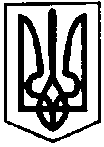 ПЕРВОЗВАНІВСЬКА СІЛЬСЬКА РАДАКРОПИВНИЦЬКОГО РАЙОНУ  КІРОВОГРАДСЬКОЇ ОБЛАСТІ___________ СЕСІЯ ВОСЬМОГО  СКЛИКАННЯРІШЕННЯвід  «__» __________ 20__ року                                                                  №с. ПервозванівкаПро затвердження Програми для кривдників на 2023 - 2026 рокиКеруючись Законом України «Про місцеве самоврядування в Україні», відповідно до Закону України «Про запобігання та протидію домашньому насильству», постанови Кабінету Міністрів України від 22 серпня 2018 року № 658 «Про затвердження Порядку взаємодії суб’єктів, що здійснюють заходи у сфері запобігання та протидії домашньому насильству і насильству за ознакою статі», наказів МОН від 02 жовтня 2018 року № 1047 «Про затвердження Методичних рекомендацій щодо виявлення, реагування на випадки домашнього насильства і взаємодії педагогічних працівників з іншими органами та службами», наказу Міністерства соціальної політики України від 01 жовтня 2018 року № 1434 «Про затвердження Типової програми для кривдників», з метою забезпечення розбудови системи запобігання та протидії домашньому насильству та насильству за ознакою статі в умовах децентралізації та запровадження комплексних дій та заходів, спрямованих на зменшення масштабу такого явища на території Первозванівської територіальної громади, сільська рада ВИРІШИЛА:1. Затвердити Програму для кривдників на 2024-2026 роки (далі Програма) (додається).2. Визначити координатором з питань здійснення заходів у сфері запобігання та протидії домашньому насильству та насильству за ознакою статі на території Первозванівської територіальної громади першого заступника сільського голови – Олену КУЗЬМЕНКО3. Визначити відповідальними за реалізацію Програми, організацію проходження корекційних програм та здійснення заходів у сфері запобігання та протидії  домашньому насильству та насильству за ознакою статі директора  Центру надання соціальних послуг населенню Первозванівської сільської ради- Анну АБРАМОВИЧ.4. Визначити Центр надання соціальних послуг населенню Первозванівської сільської ради відповідальним виконавцем, як заклад, на базі якого буде реалізовуватись Програма.5. Контроль за виконанням даного рішення залишаю за собою.Сільський голова                                                                   Прасковія МУДРАК Додаток до рішенняПервозваніської сільської радивід __________року №____ПРОГРАМАдля кривдників Первозванівської територіальної громадина 2024 – 2026 рокиОстанніми роками громадськість України все більше переймається проблемою домашнього насильства – одного з найболючіших соціальних явищ. В Україні та інших регіонах світу спостерігається значна різноманітність форм та способів знущання в сім’ях. Домашнє насильство – форма насильства, що найбільш прихована, часто не усвідомлювана ані постраждалими, ані представниками влади та суспільства. Однак саме домашнє насильство породжує цілу низку негативних суспільних явищ.Насильство існує у всіх соціальних групах, незалежно від рівня доходу, освіти, становища в суспільстві, класових, расових, культурних, релігійних, соціально-економічних аспектів.Домашнє насильство є серйозним порушенням прав людини, що їх держава має відстоювати та захищати. Серед них – право на життя та фізичну недоторканість; право не бути об’єктом знущань чи жорстокого нелюдського або принизливого поводження; право на свободу від дискримінації за ознакою статі; право на здоровий та безпечний розвиток тощо.Хоча від домашнього насильства переважно страждають жінки, ця проблема не може розглядатися як суто жіноча. Проблема домашнього насильства повинна вирішуватися з огляду на її багатомірність, базуючись на реальній ситуації в країні. Громадськість і держава зобов’язані протидіяти домашньому насильству, вживаючи заходів для зміни поведінки кривдників, що його вчиняють. Це дуже важливо, адже у випадку розлучення з одними партнерами, кривдники продовжують жорстоке поводження в інших стосунках, з дітьми, близькими та соціальним оточенням. Крім того, від домашнього насильства страждають і самі кривдники, через брак любові та підтримки від своїх близьких та оточуючих.Діти, які зазнавали фізичного насильства та приниження від близьких людей, обов’язком яких є захист їх прав, можуть надалі мати проблеми з довірою та безпечною прив’язаністю, що часто спричиняє появу психологічного дискомфорту й розладів у родинних стосунках, низьку самооцінку та складнощі соціального функціонування. Діти, до яких батьки застосовують фізичні покарання, з одного боку, є постраждалими, а з іншого – нерідко самі стають кривдниками. Незалежно від того, хто чинить домашнє насильство над дитиною, одним із руйнівних наслідків цих дій є формування у скривдженого жорстокості та прагнення помститися.Україна є однією з небагатьох держав світу, в якій реалізуються програми, спрямовані на корекцію ненасильницької моделі поведінки для осіб, які вчиняють домашнє насильств. Робота з кривдниками становить невід’ємну частину діяльності уповноважених органів з протидії домашньому насильству, оскільки допомагає таким особам осмислити власну насильницьку поведінку, усвідомити її витоки та прояви та змінити свою поведінку. Довготривала корекція поведінки особи, яка вчинила домашнє насильство, не лише допомагатиме налагодити гармонійне життя в межах сім’ї, родини, а й поліпшуватиме майбутнє дітей, які перестануть бути свідками домашнього насильства.Загальні положення 1. «Програма для кривдників на 2024 -2026 роки» (далі – Програма) передбачає комплекс заходів за результатами оцінки ризиків, спрямованих на зміну насильницької поведінки кривдника, формування у нього нової, неагресивної моделі поведінки у приватних стосунках, відповідального ставлення до власних вчинків та їхніх наслідків, до виконання батьківських обов’язків, на викорінення дискримінаційних уявлень про соціальні ролі та обов’язки жінок і чоловіків.2. У Програмі терміни вживаються у значеннях, наведених у законах України «Про запобігання та протидію домашньому насильству», «Про забезпечення рівних прав та можливостей жінок і чоловіків», інших нормативно-правових актах.3. Мета Програми - корекція агресивної поведінки кривдників, формування соціально прийнятних норм, гуманістичних цінностей і ненасильницької поведінки.4. Завданнями Програми є:формування у кривдника відповідального ставлення до власної поведінки та її наслідків для себе та членів сім’ї;формування усвідомлення кривдником того, що домашнє насильство - це порушення прав людини, яке карається відповідно до чинного законодавства;сприяння зміні насильницької поведінки кривдника;формування у кривдника нової, неагресивної моделі поведінки у приватних стосунках;сприяння засвоєнню кривдниками моделі сімейного життя на засадах гендерної рівності, взаєморозуміння, взаємоповаги і дотримання прав усіх членів родини;сприяння оволодінню кривдниками навичками безконфліктного спілкування, ефективної комунікації.5. Розроблення, організація та виконання  Програми, її проходження кривдниками забезпечує Центр надання соціальних послуг населенню Первозванівської сільської ради відповідно до вимог статті 8 Закону України «Про запобігання та протидію домашньому насильству».6. Відповідно п.19 постанови Кабінету міністрів України «Про затвердження Порядку взаємодії суб’єктів, що здійснюють заходи у сфері запобігання та протидії домашньому насильству і насильству за ознакою статі» та до статті 13 Закону України “Про забезпечення рівних прав та можливостей жінок і чоловіків”. Координатором з питань здійснення заходів у сфері запобігання та протидії домашньому насильству і насильству за ознакою статі на території є перший заступник голови сільської ради Координатор є персонально відповідальним за забезпечення своєчасного та ефективного вжиття заходів у сфері запобігання та протидії домашньому насильству і насильству за ознакою статі.7. Програма буде реалізована за наявності фахівців із соціальної роботи Центру надання соціальних послуг населенню Первозванівської сільської ради, які пройдуть відповідне навчання «Впровадження програми для кривдників, які вчиняють домашнє насильство». Забезпечення підготовки фахівців, до компетенції яких належить питання запобігання та протидії домашньому насильству, у тому числі фахівців, які реалізують Програму, належить до повноважень обласних військових адміністрацій та обласного центру соціальних служб відповідно до частини першої статті 8 Закону України «Про запобігання та протидію домашньому насильству».Участь у підготовці фахівців, до компетенції яких належать питання запобігання та протидії домашньому насильству, у тому числі фахівців, які реалізують Програму, належить до повноважень Первозванівської сільської ради у сфері запобігання та протидії домашньому насильству.8. Кривдника може бути направлено на проходження Програми на строк від трьох місяців до одного року у випадках, передбачених законодавством, за рішенням суду.Також кривдник може брати участь у Програмі за власною ініціативою.9. Заходи з організації та забезпечення проходження Програми кривдниками проводяться відповідно до «Порядку взаємодії суб’єктів, що здійснюють заходи у сфері запобігання та протидії домашньому насильству і насильству за ознакою статі» затвердженого Постановою Кабінету Міністрів України від 22 серпня 2018 року № 658.Інформування суб’єктів, що здійснюють заходи у сфері запобігання та протидії домашньому насильству, про ухвалення рішення суду про направлення кривдника на проходження програми для кривдників здійснюється відповідно до частини першої статті 15 Закону України «Про запобігання та протидію домашньому насильству».10. У разі неприбуття кривдника для проходження  Програми або ухилення від її проходження без поважних причин Центр надання соціальних послуг Первозванівської сільської ради повідомляє про це письмово протягом трьох робочих днів уповноважений підрозділ органу Національної поліції для вжиття відповідних заходів.11. У Програмі може взяти участь особа, яка належить до групи ризику щодо вчинення домашнього насильства та насильства за ознакою статі.Методологічні засади1. Програму розроблено на засадах когнітивної психології. Такий підхід широко застосовується в роботі з цільовою групою, він дає змогу не тільки корегувати поведінку особи, яка вчинила домашнє насильство, а й формувати в неї гуманістичні цінності.2. Когнітивні методики спрямовані на досягнення довгострокових і тривалих позитивних результатів через зміну переконань особи, мотивів поведінки, розв’язання її психосоціальних проблем.3. Робота із кривдником спрямовується на зміну дезадаптивних переконань особи, корекцію когнітивних помилок, зміну дисфункціональної поведінки завдяки усвідомленню особою впливу думок на емоції та поведінку людини, через розвиток здатності людини виявляти та усвідомлювати свої негативні автоматичні думки, керувати ними, розуміти їх наслідки, виявляти свої когнітивні помилки і долати їх.4.  Програмою передбачається комплексний підхід до проведення корекційної роботи з особами, які вчинили домашнє насильство або належать до групи ризику щодо його вчинення.Характеристика Програми: цільова група - кривдники; кількість діагностичних занять - 6 сесій; кількість групових занять - 18 сесій; кількість індивідуальних занять - 14 сесій.Форми роботи та тривалість Програми: Діагностування - тривалість - 6 сесій, 1 сесія - 1 година. Індивідуальна робота - тривалість - 14 год 30 хв, 1 сесія - 1 год.    До індивідуальної роботи входить мотиваційна бесіда - 1 сесія тривалістю 1 год 30 хв. Групова робота - загальна тривалість - 30 год. Заняття складається з 1-2 сесій, тривалість 1 сесії - 1 год 20 хв, із перервою між сесіями - 10 хв. За відсутності можливості проводити довготривалі заняття, кожна сесія може проводитися під час окремої зустрічі. Періодичність сесій - не рідше ніж один раз на тиждень.    Реалізує Програму фахівець із соціальної роботи Центру надання  соціальних послуг Первозванівської сільської ради.5. Фахівець, який реалізує  Програму, повинен керуватися такими принципами:конфіденційності та захисту персональних даних відповідно до вимог Закону України «Про захист персональних даних» цей принцип полягає в гарантуванні збереження особистої інформації та нерозголошення конфіденційної інформації без згоди особи;дотримання прав та свобод людини, що полягає у наданні допомоги кривднику;недопущення дискримінації, що полягає в тому, що кривдник має право на отримання послуг незалежно від статі, віку, віросповідання, національної приналежності, соціального статусу тощо;компетентності та професіоналізму, що полягає в застосуванні спеціальних знань з питань запобігання домашньому насильству;комплексності, що полягає у поєднанні різних форм і методів роботи у межах проведення корекційних програм для кривдників з урахуванням віку, статі, індивідуальних особливостей кривдника та вчинених форм домашнього насильства або насильства за ознакою статі.Проходження Програми для кривдниківВ основу Програми покладено принцип комплексності, що полягає в поєднанні діагностичного, мотиваційного та корекційного блоків (останній передбачає індивідуальну та групову форми роботи).Проходження Програми розпочинається діагностуванням особи, яка вчинила домашнє насильство або належить до групи ризику щодо його вчинення, у тому числі діагностуванням причин агресивної та насильницької поведінки кривдника:1) діагностичний блок містить алгоритм проведення діагностики причин насильницьких проявів, агресивної поведінки;2) мотиваційне консультування спрямоване на визначення рівня мотивації для участі у груповій роботі в межах Програми, формування або підвищення мотивації для зміни насильницької, агресивної поведінки;3) у блоці «Індивідуальна корекційна робота» представлено індивідуальні корекційні заняття за відповідними темами.Зазначені теми реалізуються на 14 індивідуальних заняттях (сесіях) тривалістю одна година. Рекомендовано проводити щотижня одне заняття.4) блок «Групова корекційна робота» складається із групових корекційних занять за відповідними темами тривалістю від 3 до 6 годин.3. Програма передбачає застосування широкого спектра різних форм, методів і технік активного навчання дорослих осіб з метою якісного засвоєння інформації та відпрацювання необхідних навичок, використання на практиці отриманих знань і вмінь.4. Теми Програми (як індивідуальних, так і групових занять) висвітлюють питання, спрямовані на розвиток особистості, мотивацію до активної участі в процесі планування подальшого життя, оволодіння навичками безконфліктного спілкування, ефективної комунікації тощо.5. Програма не є єдиним розв’язання проблеми насильства і має застосовуватися в контексті ведення випадку особи, яка вчинила насильство або належить до групи ризику, щодо його вчинення. Корекційна робота буде ефективною, коли учасник Програми одночасно отримуватиме необхідні для нього соціальні послуги, що допоможуть у подоланні складних життєвих обставин або інших факторів, які підвищують ризик вчинення цією особою насильницьких дій.6. Проходження Програми для мешканців Первозванівської територіальної громади надається безоплатно.Тематичний план Програми кривдників1. Розподіл часу за модулями і темами здійснюється відповідно до додатку 1 до Програми.2. Схема роботи із кривдниками визначається індивідуально з урахуванням потреб особи та особливостей, визначених за результатами діагностики.3. Відповідний алгоритм роботи з кривдником.4. Після проходження особою діагностики та мотиваційного консультування з метою визначення рівня вмотивованості до участі у групі може застосовуватись індивідуальна корекційна робота або групові заняття. У деяких випадках ці дві форми роботи можуть впроваджуватись одночасно: особа може відвідувати групові заняття та за її бажанням індивідуально працювати з практичним психологом. З метою підвищення готовності особи та її вмотивованості щодо участі у групі групова робота може застосовуватись після проходження особою індивідуальних занять. Після кожного заняття необхідно передбачити домашнє завдання для закріплення отриманих знань і навичок, забезпечення постійного відстеження змін у поведінці.5. Під час прийняття рішення щодо форми участі особи у цій Програмі враховуються її готовність до участі в роботі групи й ті завдання, які ставляться у роботі з нею.6. Успіх реалізації Програми залежить від компетентності фахівця, який працює з особою, рівня його підготовки, врахування ним потреб особи, застосування в роботі інтерактивних методів і творчих підходів.7. Знання та навички, яких має набути особа за результатами проходження Програми:1) знання:понять «домашнє насильство» та «насильство за ознакою статі»;можливих наслідків домашнього насильства та насильства за ознакою статі;відповідальності за вчинення домашнього насильства та насильства за ознакою статі;проявів поведінки, які належать до домашнього насильства та насильства за ознакою статі, агресії, жорстокого поводження;факторів впливу на розвиток агресивної поведінки;причин виникнення конфліктів, методів аналізу конфліктних ситуацій, шляхів їх розв’язання та визначення власної ролі у їх вирішенні;форм запобігання конфліктним ситуаціям;впливу гендерних стереотипів щодо соціальних ролей жінки і чоловіка на стосунки в родині;2) навички:визначати незадоволені власні потреби, які викликають агресію та прояви гніву, та шляхи задоволення потреб ненасильницькими засобами;розпізнавати спускові механізми вияву агресії та усвідомлювати власні почуття й почуття інших людей у ситуації конфлікту;контролювати прояви гніву та агресії щодо інших людей;аналізувати власні дії в ситуації домашнього насильства, насильства за ознакою статі та визначати свої власні можливості на шляху до життя без насильства;розуміти свої власні кордони та кордони інших людей (фізичні та психологічні межі, які визначають діапазон і силу власних дій, а також сприйнятливість до дій навколишнього середовища);будувати безконфліктне спілкування, ефективну комунікацію із членами сім’ї та оточенням на основі взаєморозуміння і взаємоповаги;визначати перспективні цілі та формувати життєві плани, реалізовувати власні плани соціально прийнятним шляхом.Очікувані результати1. Виконання Програми дасть змогу знизити рівень домашнього насильства, насильства за ознакою статі та забезпечити захист прав постраждалих осіб через удосконалення системи запобігання та протидії такому насильству, удосконалення відповідної нормативно-правової бази, запровадження дієвого механізму взаємодії суб’єктів, що здійснюють заходи у сфері запобігання та протидії домашньому насильству та насильству за ознакою статі.2. За результатами Програми буде забезпечено:- зростання довіри громадян до суб’єктів, що здійснюють заходи у сфері запобігання та протидії домашньому насильству та насильству за ознакою статі, подолання психологічних та інших бар’єрів у прийнятті та реалізації рішень щодо звернення до цих суб’єктів з приводу такого насильства;- доступність і якість надання необхідних соціальних послуг особам, постраждалим від домашнього насильства, насильства за ознакою статі, у тому числі дітям, людям похилого віку, особам з інвалідністю, громадянам, що належать до інших вразливих груп, у загальних і спеціалізованих службах підтримки постраждалих осіб, визначених Законом України “Про запобігання та протидію домашньому насильству”;- спеціальну підготовку фахівців з числа суб’єктів, що здійснюють заходи у сфері запобігання та протидії домашньому насильству та насильству за ознакою статі, що забезпечуватиме підвищення якості надання відповідної допомоги;- підвищення рівня обізнаності населення з питань запобігання та протидії домашньому насильству та насильству за ознакою статі, подолання негативних стереотипів і формування нетерпимого ставлення до ненасильницької моделі поведінки, посилення ролі чоловіків у протидії домашньому насильству та насильству за ознакою статі.Фінансові ресурси необхідні для виконання програмиФінансування Програми передбачається здійснювати за рахунок коштів державного та місцевого бюджетів, а також інших джерел, не заборонених законодавством.Координація та контроль за ходом виконання програмиКоординація та контроль роботи по виконанню Програми покладається на виконавчий комітет Первозванівської сільської ради.   Додаток 1РОЗПОДІЛ ЧАСУза модулями і темами№ з/пНазва модулів, тема, сесіяКількість годинКількість годин№ з/пНазва модулів, тема, сесіяІндивідуальна роботаГруповароботаБлок 1Зміст і методи діагностики психоемоційного стануосіб, які вчинили насильство або належать до групиризику щодо його вчинення6 годЧастина 1Діагностичні методики, що застосовуються до початкукорекційної роботи2 годПроведення психодіагностики. Карта первинногопсихологічного обстеження особи, яка вчинила домашнєнасильство або належить до групи ризику щодо йоговчинення. Методика діагностики схильності особи доконфліктної поведінкиЧастина 2Діагностичні методики, що застосовуються в процесііндивідуальної корекційної роботи2 годПроведення психодіагностики. Методики визначеннянаявності травм розвитку особи, що вчиниладомашнє насильствоЧастина 3Проективні методики2 годБлок 2Технологія проведення мотиваційної бесіди зособами, які вчинили домашнє насильство абоналежать до групи ризику щодо його вчинення1 год 30 хвПерший етап мотиваційної бесіди1 годДругий етап мотиваційної бесіди30 хвБлок 3Програма та зміст індивідуальної корекційної роботи з особами, які вчинили домашнє насильство абоналежать до групи ризику щодо його вчинення13 годТема 1Прояви агресивності та особиста відповідальність завласні слова й вчинки (одне заняття)1 годТема 2Емоційна рівновага (одне заняття)1 годТема 3Усвідомлення почуттів (одне заняття)1 годТема 4Керування почуттям гніву та самоагресією (два заняття)2 годТема 5Формування навичок самоконтролю і саморегуляції(одне заняття)1 годТема 6Усвідомлення власних особистісних меж дляконструктивного спілкування (два заняття)2 годТема 7Подолання страхів (два заняття)2 годТема 8Усвідомлення власних потреб і пошук способів їх задоволення (одне заняття)1 годТема 9Конструктивне розв’язання конфліктів (одне заняття)1 годТема 10Партнерська взаємодія (одне заняття)1 годБлок 4Програма та зміст групової корекційної роботи зособами, які вчинили насильство або належать догрупи ризику щодо його вчинення30 годТема 1Вступ до Програми для кривдників. Знайомство.Напрацювання правил роботи групи (одне заняття) 3 годТема 2Установлення індивідуальних цілей та побудоваперспективних планів щодо подолання агресивності (одне заняття) 3 годТема 3Спускові механізми агресивної поведінки: які вони, як їхрозпізнати та зупинити (одне заняття) 3 годТема 4Сутність насильства та насильства в сім’ї. Види насильства та дії, які слід вважати насильством. Циклнасильства. Наслідки насильства (одне заняття) 3 годТема 5Відпрацювання навичок контролю гніву та агресії(два заняття) 6 годТема 6Ефективна комунікація (у тому числі - з жінками)як дієвий спосіб вирішення конфліктної ситуації(два  заняття) 6 годТема 7Формування цілей і перспективних життєвих планів(одне заняття) 3 годТема 8Підведення підсумків участі у Програмі для кривдників(одне заняття) 3 год